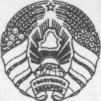 29 декабря 2023 г.  №    70   .О сельском бюджете на 2024 годНа основании пункта 3 статьи 100 Бюджетного кодекса Республики Беларусь, подпункта 1.2 пункта 1 статьи 17 Закона Республики Беларусь от 4 января 2010 г. № 108-З «О местном управлении и самоуправлении в Республике Беларусь» Святовольский сельский Совет депутатов РЕШИЛ:1. Утвердить сельский бюджет на 2024 год по расходам в сумме 378824,00 белорусского рубля (далее – рубль) исходя из прогнозируемого объема доходов в сумме 378 824,00,00 рубля.Установить максимальный размер дефицита сельского бюджета на 2024 год в сумме 0 (ноль) рублей и источники его финансирования согласно приложению 1.2. Установить на 2024 год:2.1. доходы сельского бюджета в сумме 378 824,00 рубля согласно приложению 2;2.2. расходы сельского бюджета по функциональной классификации расходов бюджета по разделам, подразделам и видам в сумме 378 824,00 рубля согласно приложению 3;2.3. распределение бюджетных назначений по распорядителям бюджетных средств сельского бюджета в соответствии с ведомственной классификацией расходов районного бюджета и функциональной классификацией расходов бюджета по разделам, подразделам и видам согласно приложению 4;2.4. перечень государственных программ и подпрограмм, финансирование которых предусматривается за счет средств сельского бюджета, согласно приложению 5.3. Установить размер оборотной кассовой наличности по сельскому бюджету на 1 января 2025 г. в сумме 3 300,00 рубля.4. Создать в 2024 году в расходной части сельского бюджета резервный фонд Святовольского сельского исполнительного комитета (далее – сельисполком), определяемый в соответствии с пунктом 4 статьи 42 Бюджетного кодекса Республики Беларусь, и установить его в размере 3201,00 рубля.5. Передать в 2024 году из сельского бюджета в районный бюджет межбюджетные трансферты в сумме 80 053,00 рубля.6. Настоящее решение вступает в силу с 1 января 2024 г.Председатель	А.П.ЩуркоПриложение 1к решениюСвятовольского сельскогоСовета депутатов29.12.2023 №70 ИСТОЧНИКИфинансирования дефицита сельского бюджета(рублей)Приложение 2к решениюСвятовольского сельскогоСовета депутатов29.12.2023 №70 ДОХОДЫсельского бюджета(рублей)Приложение 3к решениюСвятовольского сельскогоСовета депутатов29.12.2023 № 70РАСХОДЫсельского бюджета по функциональной классификации расходов бюджета по разделам, подразделам и видам(рублей)Приложение 4к решениюСвятовольского сельскогоСовета депутатов29.12.2023 №70 РАСПРЕДЕЛЕНИЕбюджетных назначений по распорядителям бюджетных средств районного бюджета в соответствии с ведомственной классификацией расходов сельского бюджета и функциональной классификацией расходов бюджета по разделам, подразделам и видам(рублей)Приложение 5к решениюСвятовольского сельскогоСовета депутатов29.12.2023 №70 ПЕРЕЧЕНЬгосударственных программ и подпрограмм, финансирование которых предусматривается за счет средств сельского бюджета(рублей)СВЯТАВОЛЬСКІ СЕЛЬСКІСАВЕТ  ДЭПУТАТАЎ   СВЯТОВОЛЬСКИЙ СЕЛЬСКИЙСОВЕТ  ДЕПУТАТОВРАШЭННЕРАШЭННЕРЕШЕНИЕРЕШЕНИЕаг.Святая Воля, Івацэвіцкі раён, Брэсцкая вобласць                              аг.Святая Воля,Ивацевичский район, Брестская областьНаименованиеВидИсточникТип источникаДетализацияСумма123456ОБЩЕЕ ФИНАНСИРОВАНИЕ00000000,00ВНУТРЕННЕЕ ФИНАНСИРОВАНИЕ10000000,00Изменение остатков средств бюджета10700000,00НаименованиеГруппаПодгруппаВидРазделПодразделСумма1234567НАЛОГОВЫЕ ДОХОДЫ1000000315 274,00Налоги на доходы и прибыль1100000290 549,00Налоги на доходы, уплачиваемые физическими лицами1110000290 549,00Подоходный налог с физических лиц1110100        290 549,00Налоги на собственность130000022 408,00Налоги на недвижимое имущество13100006 803,00Земельный налог13108006 803,00Налоги на остаточную стоимость имущества132000015 605,00Налог на недвижимость132090015 605,00Другие налоги, сборы (пошлины) и другие налоговые доходы16000002 317,00Другие налоги, сборы (пошлины) и другие налоговые доходы16100002 317,00Государственная пошлина16130002 317,00НЕНАЛОГОВЫЕ ДОХОДЫ30000004 830,00Доходы от использования имущества, находящегося в государственной собственности3100000247,00Доходы от размещения денежных средств бюджетов3110000247,00Проценты за пользование денежными средствами бюджетов311380024700Доходы от осуществления приносящей доходы деятельности32000004 544,00Доходы от сдачи в аренду имущества, находящегося в государственной собственности32100002 440,00Доходы от сдачи в аренду земельных участков32140002 440,00Доходы от осуществления приносящей доходы деятельности и компенсации расходов государства3230000104,00Доходы от осуществления приносящей доходы деятельности3234500104,00Доходы от реализации государственного  имущества ,кроме средств  от реализации принадлежащего  государству имущества в соответствии с законодательством32400002 000,00Доходы от имущества, конфискованного и иным способом обращенного в доход государства32448002 000,00Прочие неналоговые доходы340000039,00Прочие неналоговые доходы341000039,00Прочие неналоговые доходы341550039,00БЕЗВОЗМЕЗДНЫЕ ПОСТУПЛЕНИЯ400000058 720,00Безвозмездные поступления от других бюджетов бюджетной системы Республики Беларусь430000058 720,00Текущие безвозмездные поступления от других бюджетов бюджетной системы Республики Беларусь431000058 720,00Иные межбюджетные трансферты431620058 720,00Иные межбюджетные трансферты из вышестоящего бюджета нижестоящему бюджету431620158 720,00ВСЕГО доходов378 824,00НаименованиеРазделПодразделВидСумма12345ОБЩЕГОСУДАРСТВЕННАЯ ДЕЯТЕЛЬНОСТЬ010000310 954,00Государственные органы общего назначения010100190 332,00Органы местного управления и самоуправления010104190 332,00Резервные фонды0109003 201,00Резервные фонды местных исполнительных и распорядительных органов0109043 201,00Другая общегосударственная деятельность01100037 368,00Иные общегосударственные вопросы01100337 368,00Межбюджетные трансферты01110080 053,00Трансферты бюджетам других уровней01110180 053,00Другая деятельность в области национальной экономики041000600,00Имущественные отношения, картография и геодезия041002600,00ЖИЛИЩНО-КОММУНАЛЬНЫЕ УСЛУГИ И ЖИЛИЩНОЕ СТРОИТЕЛЬСТВО06000067 270,00Благоустройство населенных пунктов06030067 270,00ВСЕГО расходов378 824,00НаименованиеГлаваРазделПодразделВидОбъем финансирования123456СЕЛЬСКИЙ БЮДЖЕТ000000000378 824,00Сельисполком010000000378 824,00ОБЩЕГОСУДАРСТВЕННАЯ ДЕЯТЕЛЬНОСТЬ010010000310 954,00Государственные органы общего назначения010010100190 332,00Органы местного управления и самоуправления010010104190 332,00Резервные фонды0100109003 201,00Резервные фонды местных исполнительных и распорядительных органов0100109043 201,00Другая общегосударственная деятельность01001100037 368,00Иные общегосударственные вопросы01001100337 368,00Межбюджетные трансферты01001110080 053,00Трансферты бюджетам других уровней01001110180 053,00Другая деятельность в области национальной экономики010041000600,00Имущественные отношения, картография и геодезия010041002600,00ЖИЛИЩНО-КОММУНАЛЬНЫЕ УСЛУГИ И ЖИЛИЩНОЕ СТРОИТЕЛЬСТВО01006000067 270,00Благоустройство населенных пунктов01006030067 270,00Название государственной программы, подпрограммыНормативный правовой акт, которым утверждена государственная программаРаздел функциональной классификации расходов бюджета, распорядитель средствОбъем финансирования в 2024году1. Государственная программа «Комфортное жилье и благоприятная среда» на 2021–2025 годыПостановление Совета Министров Республики Беларусь от 28 января 2021 г. № 5067 270,00Подпрограмма 2 «Благоустройство»67 270,00Жилищно-коммунальные услуги и жилищное строительство67 270,00Сельисполком67 270,00ИТОГО67 270,00